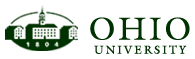 University Curriculum CouncilNovember 8, 20223:00 – 5:00 p.m.Microsoft Teams        AGENDA     Chair: Todd EisworthApproval of the October 11, 2022 meeting minutes.     Vice Provost of Faculty Development: Katie Hartman     Programs Committee: Connie Patterson, ChairAgenda      Program Review Committee: Kristine EnsignReport      Individual Course Committee: Beth Quitslund and Allyson Hallman-Thrasher, Co-ChairsAgenda       General Education Committee: Nukhet Sandal2nd Reading – Policies Governing Quantitative Reasoning Courses in BRICKS